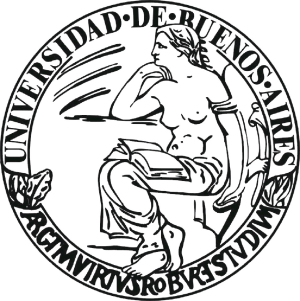 UNIVERSIDAD DE BUENOS AIRESFACULTAD DE FILOSOFÍA Y LETRASDEPARTAMENTO: HISTORIACÓDIGO Nº: 0431MATERIA: HISTORIA ARGENTINA III (1916 HASTA LA ACTUALIDAD) “B”RÉGIMEN DE PROMOCIÓN: PDMODALIDAD DE DICTADO: PRESENCIAL ajustado a lo dispuesto por REDEC-2021-2174-UBA-DCT#FFYL.PROFESOR: SARTELLI, EDUARDOCUATRIMESTRE: 1ºAÑO: 2022UNIVERSIDAD DE BUENOS AIRESFACULTAD DE FILOSOFÍA Y LETRASDEPARTAMENTO DE HISTORIACÓDIGO Nº: 0431MATERIA: HISTORIA ARGENTINA III (1916 HASTA LA ACTUALIDAD) “B”MODALIDAD DE DICTADO: PRESENCIAL ajustado a lo dispuesto por REDEC-2021-2174-UBA-DCT#FFYL RÉGIMEN DE PROMOCIÓN: PDCARGA HORARIA: 96 HORAS 1º CUATRIMESTRE 2022 PROFESOR: SARTELLI, EDUARDOEQUIPO DOCENTE:PROFESOR ADJUNTO: SARTELLI, HÉCTOR EDUARDOJEFA DE TRABAJOS PRÁCTICOS: KABAT, MARINAAYUDANTE DE PRIMERA: DE LUCA, ROMINAAYUDANTE DE PRIMERA: HARARI, IANINAAYUDANTE DE PRIMERA HARARI, FABIÁNAYUDANTE DE PRIMERA LÓPEZ RODRÍGUEZ, ROSANAAYUDANTE DE PRIMERA SANZ CERBINO, GONZALOAYUDANTE DE PRIMERA BIL, DAMIÁNFundamentación y descripciónEl marco del desarrollo de las cátedras paralelas en la Facultad de Filosofía y Letras resulta ser la oportunidad de ofrecer nuevas alternativas a la interpretación de la historia argentina. La crisis que atraviesa la sociedad argentina requiere una explicación profunda que supere lo meramente coyuntural. Esta propuesta busca, en primera instancia, desarrollar una perspectiva marxista del conjunto de la experiencia nacional, en particular, de su crisis presente. En segunda instancia, consolidar la tarea de investigación que el equipo que la propone viene desarrollando, abrir esa propuesta a todos los estudiantes interesados y contribuir a la construcción de la ciencia social desde las estructuras de la Facultad, especialmente ahora cuando su lugar como agente de transformación de la sociedad argentina está siendo cuestionada por los enemigos de la Universidad pública, gratuita, plural y popular. Por estas razones, la propuesta busca desarrollar la unidad de investigación, debate y docencia, unidad que se manifiesta en la estructura misma de la cátedra: un teórico (4 horas) destinado a organizar el conjunto del desarrollo de la materia, a exponer y explicar sus temas y problemas fundamentales; un teórico-práctico (2 hs), donde, a través de distintos talleres y charlas debates, se brinda a los estudiantes herramientas metodológicas para el desarrollo de su investigación y, finalmente, prácticos especializados temáticamente (2 horas) que permiten que el estudiante se especialice a lo largo de toda la cursada en el tema que desea investigar. Cabe destacar que el trabajo de la cátedra se complementa con el trabajo desarrollado en seminarios dictados en el segundo cuatrimestre, el desarrollo de la investigación de adscriptos y estudiantes que se suman a los proyectos de investigación que surgen en este espacio, todo lo cual se ha plasmado en diversas publicaciones del equipo de cátedra, incluidos tres libros editados por OPFyL.Las modificaciones introducidas al programa en 2018 que mantenemos este año buscan profundizar el perfil de la cátedra como espacio de formación de investigadores. Por ello, se ha procedido a especializar los prácticos y se han diseñado actividades específicas en los teórico-prácticos (taller de escritura académica, taller de búsqueda de fuentes, taller de introducción al mundo de los archivos de la historia argentina contemporánea). De la misma manera, se han ampliado los espacios de tutoría y se organizará el cronograma de cursada y evaluaciones para que los estudiantes puedan tener más tiempo tras el segundo parcial para realizar su trabajo de investigación. Objetivos:Que el estudiante sea capaz de analizar fuentes primarias del período y genere estrategias para producir textos científicos originales a través de dicho trabajoQue el estudiante conozca archivos que conservan distintos tipos de fuentes documentales de la historia argentina contemporánea. Que el estudiante explore posibles actividades para desarrollar en la enseñanza de la historia y desarrolle herramientas para diseñar sus propios materiales didácticos.Que el estudiante conozca los principales problemas y abordajes de la historia argentina contemporánea desde una perspectiva marxistaContenidos: Unidad 1 (teórico): EconomíaLa renta como categoría central de la economía argentina. Renta absoluta y renta diferencial. Los mecanismos de transferencia de la renta y la expansión del mercado interno. La industria local, de la etapa liberal al proteccionismo interno. El agotamiento de la renta. Nuevos mecanismos de compensación: deuda, inflación, pauperismo. La crisis recurrente. Concentración y centralización industrial.Unidad 2 (teórico): Cuestión agraria Las clases sociales en el agro pampeano. El agro pampeano entre el estancamiento y la revolución tecnológica. Las economías del interior. De Inglaterra a China: el retorno del “vínculo colonial”.Unidad 3 (teórico): Yrigoyenismo La culminación de la hegemonía burguesa y el desarrollo del Estado: la ley Sáenz Peña. La alianza radical en el gobierno y las modificaciones del Estado. La relación del radicalismo con la pequeña burguesía y con la clase obrera. Ascenso de la corriente sindicalista y pervivencia de alternativas revolucionarias. Unidad 4 (teórico): PeronismoPeronismo, bonapartismo y Estado. Burguesía y peronismo. El armado nacional del peronismo y la reconfiguración del Pacto roquista. El desplazamiento del laborismo y el ascenso de la burocracia sindical.Unidad 5 (teórico): Las clases socialesLa burguesía y la clase obrera. La pequeña burguesía. El terrateniente. ¿Qué es la burguesía nacional? La clase obrera y el lumpen-proletariado. ¿Existen los campesinos? Orígenes de la clase obrera, primera y segunda gran transformación: La emergencia y reinado de la población sobrante. Obreros por sector.Unidad 6 (teórico): La lucha de clasesEl proceso militar y su caída. El nacionalismo y la Guerra de Malvinas. El proceso de apertura democrática: causas y consecuencias del cambio de régimen. La cuestión de los derechos humanos. El programa del Nunca más y qué esconde la construcción “democrática” de la memoria histórica.Unidad 7 (teórico): IdeologíaEl rol de la ideología en la construcción hegemónica. Debate reproductivista-populistas. Liberalismo y nacionalismo en la historia argentina.Unidad 8 (teórico)Arte: la concepción del artista romántico y sus manifestaciones en la Argentina. Los avatares de la literatura gauchesca, de la tierra vista por sus propietarios a la literatura gauchesca. Diferentes concepciones del nacionalismo en el folclore argentino. Representaciones del comunismo en el arte. El rock en los años sesenta y en la reconstrucción democrática.Unidad 9 (teórico) Del Argentinazo a Alberto FernándezEl retorno a la democracia y las transformaciones en las alianzas sociales. La fragmentación de la clase obrera y la emergencia de la población sobrante. De la “columna vertebral” al régimen clientelar. Macri y el kirchnerismo en la oposición. Alberto Fernández: un kirchnerismo sin renta.Unidad 1 (práctico: Historia económica argentina contemporánea): Los orígenes de la industria argentina.Los debates sobre la existencia de industria. La conformación del mercado interno. La burguesía “pionera” en el contexto del pacto desarrollista. Las etapas de la organización del trabajo. Perspectivas y límites del sector manufacturero no-agrario. 	Unidad 2 (práctico: Historia económica argentina contemporánea): Desarrollo agrario, la renta de la tierra y la expansión del mercado interno.La expansión de la frontera agraria. La Argentina como país cerealero y la demanda del mercado mundial. Mecanización agraria. Las clases sociales en el agro pampeano. El proletariado rural. El papel de la renta de la tierra. Unidad 3 (práctico: Historia económica argentina contemporánea): La crisis del ’30 y el surgimiento del peronismo.Crecimiento de la tasa de inversión en los años ’20. El crack de la bolsa en EEUU y los efectos sobre la Argentina. Devaluación y cierre del mercado interno. La creación de organismos reguladores. Expansión de capitales locales y la generación de las bases de la alianza peronista. Unidad 4 (práctico: Historia económica argentina contemporánea): El Estado y la economía.La bonanza 1946-1948. El contexto exterior. Crisis, inflación y problemas del balance de pagos desde 1949. El giro del segundo gobierno. Los Planes Quinquenales. Radicación de capital extranjero. La situación del agro y de la industria manufacturera. Los límites de los sectores de la “industria pesada”. Unidad 5 (práctico: Historia económica argentina contemporánea): Qué fue y qué no fue la “industrialización por sustitución de importaciones”El debate sobre los modelos de desarrollo. El Estado y las políticas de transferencias a distintos sectores económicos. La protección arancelaria y la relación con las ramas más dinámicas. Los problemas estructurales de la industria argentina. La distancia con los países más competitivos.  Unidad 6 (práctico: Historia económica argentina contemporánea): El debate sobre el nuevo patrón de acumulación, la desindustrialización y las reformas de los ’90. El golpe y el debate sobre el cambio de patrón de acumulación o la profundización del régimen de gran industria. La apertura comercial, la expansión del endeudamiento y la reforma financiera. Los sectores beneficiados. Unidad 7 (práctico: Historia económica argentina contemporánea): La economía de Kirchner a MacriLa base de la economía bajo los Kirchner. Cambios y continuidades con la década de 1990. La relación capital – trabajo.  El boom de la soja y el conflicto de 2008. La recesión y el ascenso del macrismo. El ajuste gradual y la utopía desarrollista. Los límites estructurales de la economía argentina en el contexto internacional. Unidad 1 (Práctico Historia de la Educación Argentina): Una escuela homogénea para la clase obrera argentina.Conformación del sistema de educativo nacional. Un punto de partida necesario: la sanción de la Ley 1.420.  La Ley Lainez (1905): expansión escolar y centralización estatal. Ciudadanía y nacionalismo en el sistema educativo: la centralización del currículum. Crisis hegemónica y construcción del ciudadano. Escuela y Ley Saenz Peña. Qué cambios en función de qué sujetos: las primeras reformas: los proyectos de Magnasco y Saavedra Lamas. Unidad 2 (Práctico Historia de la Educación Argentina):  La Reforma del ‘18 y su legado en los 30El conflicto estalla en Córdoba: del comité pro-reforma a la Federación Universitaria de Córdoba. El Congreso Nacional de estudiantes y la Fundación de la FUA.  Intervenciones del Estado Nacional, toma de la Universidad y reforma. El grupo Córdoba libre y la Universidad Obrera. La extensión universitaria. Las relaciones de la Federación Universitaria de Córdoba con la Federación Obrera de Córdoba. El programa de la reforma. El PC y el legado de la reforma: Universidad en la década del ’30.  Unidad 3 (Práctico Historia de la Educación Argentina):  Centralización y “peronización” del sistema educativo. Iglesia católica y Estado: la batalla por el currículum “laico”.  Enseñanza religiosa y moral en las escuelas argentinas: del GOU a Perón. Escuela, Iglesia y peronismo. La persecución de docentes: ejercicio de la docencia y carnet de afiliación peronista. Las cesantías masivas de docentes: el caso Entre Ríos. La CIDE y el Ministerio de Educación. Los manuales peronistas. La lucha cultural del peronismo.Unidad 4 (Práctico Historia de la Educación Argentina: De la lucha Libre o laica al cordobazo. El debate universitario: libre o laica. ¿Frondizi traidor? El ascenso de las luchas estudiantiles de cara al Cordobazo. El movimiento estudiantil rosarino. El Cordobazo. Articulaciones con el movimiento obrero. Unidad 5 (Práctico Historia de la Educación Argentina):  La educación para la población sobrante: descentralización, fragmentación y segmentación. La descentralización: de Frondizi a Videla pasando por Onganía. El Consejo Nacional de Desarrollo: intelectuales orgánicos y primeras propuestas de reforma educativa.  La expansión del nivel secundario. Los católicos en las reformas. Subversión en el ámbito educativo: manual de detección de subversivos. El sistema dual de educación: empresas y escuela secundaria. Unidad 6 (Práctico Historia de la Educación Argentina):  ¿Con la democracia se educa? Prehistoria de la LEF. La Reformas en adultos. El Congreso Pedagógico Nacional: la prehistoria de la Ley Federal. Congreso educativo y católicos. La Campaña Nacional de Alfabetización: prediseño de las reformas en educación de adultos. El inicio de la paraestatalización. La marcha blanca docente.Unidad 7 (Práctico Historia de la Educación Argentina):  De Menem a Kirchner y Mauricio como el gran “el heredero”.De la Ley Federal a la LEN. Descentralización, CBC y NAP’s.  La caída salarial docente y la carpa blanca. Inclusión educativa, vaciamiento y “progresismo”: permanencia, retención y egreso en el sistema educativo. Ampliación de la obligatoriedad: de las escuelas comedor a las escuelas Cromañón. Personal político y sindicatos: peronismo e izquierda. El 2001 y el ascenso de la izquierda en los sindicatos. Unidad 1 (Práctico Historia, mujer y feminismo): El anarquismo y la cuestión de la mujerLas formas del amor en el programa anarquista. La cuestión de la familia y la maternidad. Un estudio de caso: Nuestra Tribuna, prensa anarquista femenina. Distanciamiento del feminismo de la igualdad. Feminismo de la diferencia como expresión “radical” del programa. El amor libre y sus consecuencias. Unidad 2 (Práctico Historia, mujer y feminismo):  La prostitución, de la Zwi Migdal al abolicionismoDiferentes posiciones políticas y jurídicas con relación a la prostitución. Trata de blancas y conflictos sociales. La situación de la mujer obrera. Los precursores: la ley Palacios, Ley 9.143, contra la trata de blancas y la rufianería. La Zwi Migdal. Transgresiones literarias y transgresiones sexuales. Matrimonio y sexualidad. Derechos civiles/económicos de las mujeres.Unidad 3 (Práctico Historia, mujer y feminismo):  La politización de la maternidadLa maternidad como objeto de políticas de estado. El discurso médico y su influencia. Salud reproductiva: anticoncepción y aborto. La eugenesia en la política de salud. Salud reproductiva: anticoncepción y aborto, ayer y hoy. Maternidad: obligación, necesidad, deseo, derecho. Actualidad de los debates.Unidad 4 (Práctico Historia, mujer y feminismo): Madres, esposas y ciudadanasLas luchas por el sufragio femenino. La familia: acerca del estatus de los hijos (extramatrimoniales o adulterinos y matrimoniales). Peronismo y feminismo: la rama femenina y la fundación Eva Perón. Unidad 5: (Práctico Historia, mujer y feminismo): Nueva izquierda y feminismoLa crisis del movimiento comunista y la aparición de la Nueva Izquierda: el impacto de maoísmo y la Revolución Cubana en Argentina. Mayo del ’68 la crisis de Vietnam y la aparición de los “nuevos sujetos revolucionarios: el Black Power, el hippismo y el tercermundismo. La emergencia del feminismo: la Segunda Ola. De Simone de Beauvoir a Betty Friedan. La emergencia del nuevo feminismo en la Argentina. La Nueva izquierda y la temática feminista.Unidad 6 (Práctico Historia, mujer y feminismo): Liberalismo y feminismoLa disolución del vínculo matrimonial y recuperación de la capacidad nupcial (1987). Permanencia de causales por género (adulterio, infidelidad). La situación de los hijos con relación a los progenitores: ley 23.264 de patria potestad compartida (1985). Los derechos de las mujeres de la burguesía: cupo electoral. La reacción: Iglesia, menemismo y aborto.Unidad 7 (Práctico Historia, mujer y feminismo): Apogeo del feminismo burgués: continuidadesLa teoría queer: desaparición de la mujer. Feminismo burgués, sus logros formales y sus retrocesos reales: leyes de trata, ESI y matrimonio igualitario (26.618) y ley de identidad y paridad de género. Feminismo liberal: desaparición de la mujer obrera. El feminismo como programa. Sororidad, alianzas y dirección. Reforma del Código Civil: Régimen de responsabilidad coparental igualitaria (2015). Continuidades: aborto en la era K y el debate actual. Mercantilización de la sexualidad y de la reproducción: “proyectos de reconocimiento de derechos para las trabajadoras sexuales” y de “subrogación de vientres”.Unidad 1 (Práctico Historia del peronismo): Los antecedentes. Tendencias bonapartistas en los gobiernos de Yrigoyen. Gobernadores bonapartistas los casos de Mendoza y San Juan, lencinismo y cantonismo. El desarrollo de los departamentos provinciales del Trabajo en las provincias no intervenidas en la década del ‘30’ e inicios del ‘40. Unidad 2 (Práctico Historia del peronismo): El golpe militar de 1943¿Qué intereses sociales representan la iglesia y el ejército y qué factor juegan en la conformación del peronismo? La política educativa y la represión del comunismoUnidad 3 (Práctico Historia del peronismo): El gobierno peronista y el movimiento obreroEl movimiento obrero en el medio urbano y rural. Ciclos de conflictividad. La burocracia sindical y el rol de la CGT en el gobierno peronista. El congreso de la Productividad y las comisiones internas.  Unidad 4 (Práctico Historia del peronismo): La burguesía peronistaLa economía peronista y las alianzas sociales subyacentes. El rol de la burguesía industrial y de las burguesías del interior. El IAPI como instrumento de desarrollo de alianzas interburguesas. El conflicto del campo de 1947. Conflictos interburgueses en la víspera del golpe militar de 1955Unidad 5 (Práctico Historia del peronismo): La izquierda peronistaPrograma y acciones de Montoneros. Su relación con Perón y con otras organizaciones. La influencia del peronismo en otras organizaciones de izquierda. Unidad 6 (Práctico Historia del peronismo): Peronismo y aparato represivoLa creación de la Policía Federal y la reestruccturación de la Sección Especial de la Policía en el peronismo clásico. La creación de la SIDE, la División de Asuntos Políticos y otros servicios de inteligencia. Los grupos paramilitares. El kirchnerismo y la represión mediante patotas. Unidad 7 (Práctico Historia del peronismo): Cuestión de género y peronismo (del voto femenino al debate por el aborto)El rol de la mujer en la familia. La participación femenina en la vida política: las tensiones entre el discurso de la domesticidad y la incorporación de la mujer a la vida política. La Política de la UMA bajo el peronismo. Política demográfica y control de la natalidad en los distintos gobiernos peronistas. Unidad 1 (Práctico de historia del movimiento obrero argentino): La clase obrera argentina¿Existió la clase obrera argentina antes de los 30? Concepto de clase social. Debate: ¿clase obrera o sectores populares? Transformaciones económicas y sociales. Conformación de la clase obrera argentina. La evolución de la clase obrera: cambios productivos y procesos de trabajo. Fracciones y capas de la clase obrera. Trabajo artesanal y trabajo a domicilio.Unidad 2 (Práctico de historia del movimiento obrero argentino):  La semana trágica¿Qué grado de conciencia se expresa en la semana de enero de 1919? La situación de la clase obrera bajo el Yrigoyenismo. Las tendencias dentro del movimiento obrero: anarquismo, socialismo y sindicalismo. La organización sindial: La FORA V y FORA IX. Concepto de conciencia de clase. Debate: ¿estallido espontáneo?  Unidad 3 (Práctico de historia del movimiento obrero argentino):  Clase obrera y peronismo¿Cuál fue la naturaleza de la relación entre Perón y la clase obrera? Transformaciones de la industria argentina y cambios en la fuerza de trabajo durante la década del veinte y del treinta. El debate sobre los orígenes del peronismo, Germani, los revisionistas y sus críticos. La lucha obrera bajo el peronismo. El Congreso de la Productividad y sus resultados.Unidad 4 (Práctico de historia del movimiento obrero argentino):  El Cordobazo¿Qué significó el Cordobazo para la clase obrera? El proceso insurreccional de 1969. El Cordobazo y los “azos”. El surgimiento de una fuerza social revolucionaria. La emergencia del sindicalismo clasismo. La fractura de la clase obrera y las particularidades del proletariado cordobés. Unidad 5 (Práctico de historia del movimiento obrero argentino): Tercer gobierno peronista¿Hubo una ruptura entre la clase obrera y el peronismo? Las luchas obreras en el tercer gobierno peronista. El pacto social. El problema de los convenios colectivos. Las luchas por el proceso de trabajo. Estructura sindical y comisiones internas. La inserción de la izquierda en el movimiento obrero. Los alineamientos políticos de las cúpulas sindicales. Las Coordinadoras Interfabriles de junio y julio de 1975. Los sindicatos y el Golpe.Unidad 6 (Práctico de historia del movimiento obrero argentino):  El movimiento piquetero¿Qué transformaciones estructurales explican el surgimiento del movimiento piquetero?Transformaciones en la estructura de la clase obrera: de la homogeneidad a la heterogeneidad. La emergencia de la sobrepoblación relativa y sus manifestaciones. Orígenes del movimiento piquetero. Participación en el Argentinazo. Unidad 7 (Práctico de historia del movimiento obrero argentino):  La flexibilidad de Menem a Kirchner¿Qué transformaciones sufrió la clase obrera ocupada? Transformaciones en las condiciones laborales. La negociación colectiva durante los gobiernos menemistas y kirchneristas. La flexibilidad laboral. Continuidades y rupturas. El debate sobre los cambios en el mercado de trabajo y la llamada “revitalización sindical”.Unidad 1 (Práctico de historia dela burguesía argentina): Diferenciación social en el agro pampeano y los orígenes del radicalismoEl agro pampeano a comienzos del siglo XX. Diferenciación social entre los ganaderos: la Sociedad Rural, la Liga Agraria de Buenos Aires y los antecedentes de CARBAP. Los orígenes de Federación Agraria y la división de los agricultores. La conflictividad interburguesa en el agro pampeano. La fractura de la burguesía agropecuaria y los orígenes del radicalismo.Unidad 2 (Práctico de historia dela burguesía argentina): La industria temprana y los orígenes de la Unión Industrial Argentina (UIA)La formación de una burguesía industrial: la “industria temprana”. La creación de la Unión Industrial Argentina. Los conflictos internos en la industria. Entre el liberalismo y el proteccionismo. Las demandas de los industriales al Estado. El conflicto por los aranceles. La conflictividad capital-trabajo.Unidad 3 (Práctico de historia dela burguesía argentina):  La burguesía argentina y el PeronismoLa burguesía y el golpe del ’43. La Unión Democrática. Los industriales y el peronismo. ¿Una burguesía peronista? La intervención de la UIA. El impacto del IAPI y del Estatuto del Peón Rural. La conflictividad agropecuaria. Perón y las economías regionales. La formación de la Confederación General Económica (CGE). La burguesía y el golpe del ’55.Unidad 4 (Práctico de historia dela burguesía argentina):  La burguesía frente a la crisis orgánica del capitalismo argentino (1955-1973)La burguesía frente a la crisis: alternativas y propuestas político-económicas. La Comisión de Enlace y el programa agropecuario. La formación del Consejo Empresario Argentino (CEA). La propuesta de la industria mercado-internista: la Confederación General Económica y el peronismo. La fractura de la clase dominante: fuerzas sociales, disputa política y gobiernos (1955-1973).Unidad 5 (Práctico de historia dela burguesía argentina): La burguesía y el golpe de estado de marzo de 1976La burguesía y el retorno de Perón. Los límites del Pacto Social. Crisis económica y conflictividad social. El rol de la clase dominante en la ofensiva golpista de 1975-1976. Los “paros agrarios” de 1975. El Rodrigazo como punto de inflexión. La Asamblea Permanente de Entidades Gremiales Empresarias (APEGE). El lock out de febrero de 1976. La burguesía y el golpe. El Plan Martínez de Hoz: ¿liberal o desarrollista?Unidad 6 (Práctico de historia dela burguesía argentina): De la restauración democrática a los ’90: ¿neoliberalismo o hegemonía desarrollista?La burguesía argentina frente a la crisis de la dictadura y el giro democrático. El ocaso del Consejo Empresario Argentino y la emergencia de un nuevo interlocutor oficial: los Capitanes de la Industria. La burguesía argentina frente al menemismo: la convertibilidad, la reforma del Estado y las privatizaciones. Ganadores y perdedores del “modelo”. La crisis de la convertibilidad y la emergencia del Grupo Productivo.Unidad 7 (Práctico de historia dela burguesía argentina): La burguesía, entre el kirchnerismo y el macrismoLa salida de la convertibilidad. La burguesía agropecuaria e industrial frente al Plan Lavagna. La pata burguesa de la alianza kirchnerista. El agro frente al modelo K: entre la aceptación y la resistencia. El “conflicto del campo” de 2008. El desmembramiento de la alianza gobernante. Los industriales anti kirchneristas: la lucha por la UIA y la formación del Foro de Convergencia Empresarial. La génesis de la alianza opositora. Las bases sociales del macrismo. Bibliografía, filmografía y/o discografía obligatoria, complementaria y fuentes, si correspondiera: Unidad 1 (teórico)Bibliografía/Filmografía/Discografía obligatoriaSartelli, Eduardo (Dir.): Patrones en la ruta, Ediciones ryr, Bs. As., 2008, cap. 1 y 2.Llach, Lucas y Pablo Gerchunoff: El ciclo de la ilusión y el desencanto, Ariel, 1998, cap. 2 y epílogo.Díaz Alejandro, Carlos: Ensayos sobre la historia económica argentina, Amorrortu, Bs. As., 2002, cap. 2.Bibliografía complementariaSartelli, Eduardo. "Del asombro al desencanto: la tecnología rural y los vaivenes de la agricultura pampeana." (1995).Unidad 2 (teórico)Bibliografía/Filmografía/Discografía obligatoriaSartelli, Eduardo: La sal de la tierra, cap. 3, en prensaBarsky, Osvaldo: “La caída de la producción agrícola en la década de 1940”, en AAVV, La agricultura pampeana, FCE, Bs. As., 1988.Azcuy Ameghino, Eduardo: “¿Es eterno? ¿Nació de un repollo? ¿No chorreaba restos e impregnaciones de un pasado diferente? Reflexiones sobre el desarrollo del capitalismo en el agro pampeano.”, en CIEA nº 4.Bibliografía complementariaSartelli, Eduardo, and Marina Kabat. "Las transformaciones recientes del proceso de trabajo en el agro argentino y los cambios concomitantes en las relaciones laborales." (2009). Unidad 3 (teórico)Bibliografía/Filmografía/Discografía obligatoriaSartelli, Eduardo. "Celeste, blanco y rojo. Democracia, nacionalismo y clase obrera en la crisis hegemónica (1912-22)." Razón y Revolución 2 (1996).Romero, L.A.: Sociedad democrática y política democrática en la Argentina del siglo XX, UNQui, Buenos Aires, 2004, capítulo 3, pp 87 a 122.Cattaruzza, Alejandro: Historia de la Argentina, 1916-1955, Siglo XXI, Bs. As., 2009, cap. 2.Bibliografía complementariaLeyes, Rodolfo. "Conflictos obreros en la etapa de toma de conciencia corporativa de clase: El caso de la huelga del frigorífico Liebigs Colón en 1918." las “XII Jornadas Interescuelas de Departamento de Historia”, en la Universidad de Comahue, durante los días 28: 29-30.Horowitz, Joel: El radicalismo y el movimiento popular (1916-1930), Edhasa, 2012, capítulo 5.Unidad 4 (teórico)Bibliografía/Filmografía/Discografía obligatoriaSidicaro, Ricardo: Los tres peronismos, Siglo XXI, Bs. As., 2002, cap. 1 y 2.Kabat, Marina: PerónLeaks. Una re-lectura del peronismo a partir de sus documentos secretos 1943-1955, Ediciones ryr, Buenos Aires, 2017. Capítulo 2, 3 y 4.Bibliografía complementariaDoyon, Louise: Perón y los trabajadores, Siglo XXI, Bs. As., 2012, cap. VI y VII.
Unidad 5 (teórico)Bibliografía/Filmografía/Discografía obligatoriaSartelli, Eduardo. "El enigma de proteo. A propósito de Jorge F. Sabato y el estancamiento de la economía argentina." (1996). Villanova, Nicolás: Cirujas, cartoneros y empresarios, Ediciones ryr, Bs. As., 2015, cap. III.Peralta Ramos, Mónica: Acumulación del capital y crisis política en Argentina (1930-1974), Siglo XXI, Bs. As., capítulo 2.Bibliografía complementariaSartelli, Eduardo: La plaza es nuestra, Ediciones RyR, cap. 4 pp. 79-96.Unidad 6 (teórico)Bibliografía/Filmografía/Discografía obligatoriaRock, David. La Argentina autoritaria: los nacionalistas, su historia y su influencia en la vida pública. Buenos Aires: Ariel, 1993, capítulos 5 y 6: pp. 137-201.Novaro, Marcos: Historia de la Argentina, 1955-2010, Siglo XXI, Bs. As., 2010, capítulo 1.Romero, Luis Alberto: La crisis argentina, Siglo XXI, Bs. As., capítulo 2.Bibliografía complementariaBertoni, Lilia Ana, and David Rock. Patriotas, cosmopolitas y nacionalistas. La construcción de la nacionalidad argentina a fines del siglo XIX. Buenos Aires, 2001.McGee Deutsch, Sandra: Contrarrevolución en Argentina, 1900-1932, Unqui, Bernal, cap. 3, 4 y 5.Unidad 7 (teórico)Bibliografía/Filmografía/Discografía obligatoriaSartelli, E. El origen del “relato”. Mentiras verdaderas Tomo I, cap. 10.pp. 283-309, en: Sartelli, Eduardo y Kabat, Marina: Mentiras verdaderas: ideología, nacionalismo y represión en Argentina (1916-2015). EFFL, Editorial de la Facultad de Filosofía y Letras, Universidad de Buenos Aires, 2017.López Rodríguez, Rosana: “La batalla por los héroes. La importancia de la lucha ideológica en la construcción de la fuerza moral”, Sartelli, Eduardo, Grenat, Stella, López Rodriguez, Rosana: Trelew, el informe, Ediciones ryr, Buenos Aires, 2008, p. 45-64.Cañete, Rodrigo: Historia a contrapelo del arte argentino, Sudamericana, Bs. As., 2021, cap. 6 y 9.Bibliografía complementariaCarta Abierta: Carta Abierta 1, 2, 3 y 4.Unidad 8 (teórico)Bibliografía/Filmografía/Discografía obligatoriaHarari, Fabían: La Triple K, Ediciones ryr, Bs. As, 2019, cap 6.Oviedo, Luis: Una historia del movimiento piquetero, Ediciones Rumbos, Bs. As., 2004, p. 185-242.Bibliografía general de teóricoSartelli, Eduardo: La Plaza es nuestra, Ediciones ryr, Bs. As., 2007.Unidad 1 (práctico Historia económica argentina contemporánea:Bibliografía/Filmografía/Discografía obligatoria-Sartelli, Eduardo: “¿Cómo se estudia la historia de la industria?”, Anuario, CEICS, 2007.-Schvarzer, Jorge: La industria que supimos conseguir, Planeta, Buenos Aires, 1996. Capítulo 3. -Villanueva, Javier: “El origen de la industrialización argentina”, en Desarrollo Económico, n° 47, 1972.Bibliografía complementaria-Dorfman, Adolfo: Historia de la industria argentina, Hyspamérica, Buenos Aires, 1986. Introducción, capítulos X y XI.-Kabat, Marina: Del taller a la fábrica, Ediciones ryr, Buenos Aires, 2006. Introducción.Fuentes-Chueco, Manuel: Los pioneers de la industria nacional, La Nación, Buenos Aires, 1886.-Special Agents Series, varios números.Unidad 2 (práctico Historia económica argentina contemporánea):ibliografía/Filmografía/Discografía obligatoria-Djenderedjian, Julio: Historia del capitalismo agrario pampeano, Teseo-UB, Buenos Aires, 2010. Capítulo XI.  -Pucciarelli, Alfredo: El capitalismo agrario pampeano, Hyspamérica, Buenos Aires, 1986. Capítulo 4.-Sartelli, Eduardo: Patrones en la ruta, Ediciones ryr, Buenos Aires, 2008.  Capítulos II y III. Bibliografía complementariaArceo, Enrique: Argentina en la periferia próspera. Renta internacional, dominación oligárquica y modo de acumulación, UNQ, 2003. Capítulos I y VIFuentes-Estadísticas de Ferreres y de Juan Iñigo CarreraUnidad 3 (práctico Historia económica argentina contemporánea:Bibliografía/Filmografía/Discografía obligatoria-Díaz Alejandro, Carlos F.: Ensayos sobre la historia económica argentina, Amorrortu, Bs. As., 1975, capítulo 2: “La economía argentina posterior a 1930”, pp. 75 a 140
-Sartelli, E.: “Cuando Dios era argentino. La crisis del mercado triguero y la agricultura pampeana (1920-1950)”, en: Anuario, Universidad de Nacional de Rosario, 1994. Versión digital en  http://www.razonyrevolucion.org/textos/esartelli/cuandodioseraargentino.pdfBibliografía complementaria-Ferrer, Aldo: La economía argentina, Fondo de Cultura Económica, Buenos Aires, 1986. Capítulo XIV: “Las nuevas condiciones del desarrollo”, pp. 177 a 191.Fuentes-Informe ArmourUnidad 4 (práctico Historia económica argentina contemporánea):Bibliografía/Filmografía/Discografía obligatoria-Harari, Ianina: “Crónica de una privatización anunciada: alcances y límites de la producción automotriz bajo el peronismo”, en Anuario del CEICS, n° 1, 2007. -Kabat, Marina: PerónLeaks. Una re-lectura del peronismo a partir de sus documentos secretos 1943-1955, Ediciones ryr, Buenos Aires, 2017. Capítulo 2. -Rougier, Marcelo: La economía del peronismo, Sudamericana, Buenos Aires, 2012. Capítulos 1 y 2. Bibliografía complementaria-Novick, Susana: IAPI. Auge y decadencia, CEAL, Buenos Aires, 1986.Fuentes-Balances del IAPI-Revista Horizontes Económicos, Hechos e Ideas y otras.Unidad 5 (práctico Historia económica argentina contemporánea:Bibliografía/Filmografía/Discografía obligatoria-Bil, Damián; Kornblihtt, Juan y Dachevsky, Fernando: “La ‘industrialización por sustitución de importaciones’ en la Argentina a la luz de los datos empíricos”, en Sartelli, Eduardo (comp).: La crisis orgánica de la sociedad argentina, OPFyL, Buenos Aires, 2011, pp. 31-74.-Fajnzylber, Fernando: La industrialización trunca de América Latina, CEAL, Buenos Aires, 1983.Capítulo III.-Fiszbein, Martín: “crecimiento desbalanceado y estructura productiva desequilibrada en Argentina (1945-76): problemas e ideas del modelo industrial en retrospectiva”, en Rougier, Marcelo (Comp): Estudios sobre la industria argentina, Volumen 3, Lenguaje Claro, Buenos Aires, 2013.Bibliografía complementaria-Diamand, Marcelo: “La estructura productiva desequilibrada argentina y el tipo de cambio”, en Desarrollo económico, n° 45, 1972. Fuentes-Lucas Ltd.: Economías de escala y complementación industrial en la fabricación de boquillas de inyectores y alternadores eléctricos, Santiago de Chile, CEPAL, 1970.-Wobron: Estudio de caso relativo a la fabricación de embragues y discos de embrague en Argentina y Chile, Santiago de Chile, CEPAL, 1970.Unidad 6 (práctico Historia económica argentina contemporánea):Bibliografía/Filmografía/Discografía obligatoria-Basualdo, Eduardo: Estudios de historia económica argentina, Siglo XXI Editores, Buenos Aires, 2010. Capítulo 3. -Grigera, Juan: “La desindustrialización en Argentina. ¿Agresión a la manufactura o reestructuración capitalista?”, en Bonnet, Alberto (Comp.): El país invisible. Debates sobre la Argentina reciente, Continente, Buenos Aires, 2011).Bibliografía complementaria-Azpiazu, Daniel y Schorr, Martín: Hecho en Argentina. Industria y economía (1976-2007). Capítulo 1.-Canitrot, Adolfo: “La disciplina como objetivo de la politica económica. Un ensayo sobre el programa económico del gobierno argentino desde 1976”, en Desarrollo Económico, Vol. 19, n° 76, 1980, pp. 453-475. En http://www.jstor.org/stable/3466561Fuentes-Memoria y Balance Renault Argentina S.A. (1978-1990).-Revistas empresarias (Mercado).Unidad 7 (práctico Historia económica argentina contemporánea):Bibliografía/Filmografía/Discografía obligatoria--Bil, Damián y Sartelli, Eduardo: “Continuidades en la industria argentina a partir del caso automotriz: de los Kirchner a Macri”, en Estado & Comunes, n° 7, julio-diciembre 2018. -Kabat, Marina; Harari, Ianina; Egan, Julia, et. al.: “Avances y retrocesos de la flexibilidad laboral en la Argentina. Aportes para una comparación de las trayectorias históricas de distintas ramas de actividad”, Mundos do Trabalho, vol. 6, n° 12, julio-diciembre de 2014, pp. 273-297.-Zaiat, Adolfo: La economía a contramano, Planeta, Buenos Aires, 2013. Capítulos a seleccionar.Bibliografía complementaria-Amico, Fabián: “Crecimiento, distribución y restricción externa en Argentina”, Circus, n° 5, otoño de 2013. FuentesEstadísticas oficiales de INDEC y otras bases.Unidad 1 (Práctico Historia de la Educación)Bibliografía/Filmografía/Discografía obligatoriaSartelli, Eduardo: “Celeste, blanco y rojo. Democracia, nacionalismo y clase obrera en la crisis hegemónica (1912-1922)” en: Razón y Revolución, Numero 2, primavera de 1996. Disponible online en: http://www.razonyrevolucion.org/textos/revryr/luchadeclases/ryr2SartelliCeleste.pdf Tedesco, Juan Carlos: “Oligarquía, clase media y educación en Argentina 1900-1930” en: Educación y sociedad en la Argentina (1880-1945), Buenos Aires, Siglo XXI, 2009 Sexta reimpresión. pp.159-198.Bibliografía complementariaAbratte, J. P. (2016). Las huellas de la Ley 1420 en la Provincia de Córdoba. Legislación educativa y enseñanza religiosa en perspectiva histórico-política. Historia de la Educación. Anuario, 16(1).Díaz, U. (1942). La instrucción primaria bajo el régimen de la ley 1420. Consejo Nacional de Educación.Grimson, A., & TENTIFANFANI, E. (2014). MITOHANIAS DE UEDUCACION ARGENTINA.Pineau, P. (2007). A cien años de la Ley Láinez. A CIEN AÑOS, 9.Spregelburd, R. P. (2004). ¿Qué se puede leer en la escuela? El control estatal del texto escolar (1880-1916). Para una historia de la enseñanza de la lectura y la escritura. Del catecismo colonial a La razón de mi vida, 149-176.Fuentes-Ley 1.420. -Ley Lainez (1905). -Proyecto Magnasco (1899) y Saavedra Lamas (1916). -Selección de datos estadísticos de Memorias del Ministerio de Instrucción PúblicaUnidad 2 (Práctico Historia de la Educación)Bibliografía/Filmografía/Discografía obligatoria-Bastida Bellot, Jonathan: La reforma del 18, Buenos Aires, Ediciones RyR, Colección Biblioteca de la UNI, 2018 (en prensa)-TÜNNERMANN BERNHEIM, Carlos (2008), Noventa años de la Reforma Universitaria de Córdoba: 1918-2008, CLACSO, pp. 39-58; 81-96).-PIANETTO, O. (2005). Coyuntura histórica y movimiento obrero. Córdoba, 1917-21. Estudios Sociales, 1(1), 87-105.Bibliografía complementariaBernheim, C. T. (1998). La reforma universitaria de Córdoba. Revista Educación Superior y Sociedad (ESS), 9(1), 103-127.Buchbinder, P. (2012). ¿Revolución en los claustros?: la reforma universitaria de 1918. Sudamericana.Morín, E. (2018). De la reforma universitaria.Rodríguez, C. R. (2018). La reforma universitaria. Revista Economía y Desarrollo (Impresa), 148(2).Fuentes-Manifiesto Liminar. -Proyectos de ley universitaria y bases estatutarias. -Primer Congreso de la FUA.-Selección de notas periodísticas de La Vanguardia de 1918Unidad 3 (Práctico Historia de la Educación)Bibliografía/Filmografía/Discografía obligatoria-Kabat Marina: “Cuando la CIDE tenía despacho en el Ministerio de Educación”, en: Peronleaks. Una re-lectura del peronismo a partir de sus documentos secretos, 1943-1955, Buenos Aires, Ediciones RyR, 2017. pp. 289-329. - Zanatta, L. (1999). Perón y el mito de la nación católica. Editorial Sudamericana, pp. 25-110.Bibliografía complementariaBianchi, S. (2015). Iglesia católica y peronismo la cuestión de la enseñanza religiosa (1946-1955). Estudios Interdisciplinarios de América Latina y el Caribe, 3(2).Cucuzza, H. R., & Acevedo, C. (1997). Estudios de Historia de la Educación durante el primer peronismo (1943-1955). Buenos Aires: Los libros del Riel.Puiggrós, A., Puiggros, A., & Bernetti, J. L. (1993). Peronismo: Cultura política y educación (1945-1955) (Vol. 5). Editorial Galerna.Rein, R., BRAMUGLIA, J. A., NOWODWORSKI, E., & Perón, J. D. (1998). Peronismo, populismo y política: Argentina, 1943-1955. Editorial de Belgrano,.Fuentes-S/A: Plan básico de las informaciones necesarias en el Ministerio de Educación para alcanzar los objetivos del II Plan Quinquenal. Selección-S/A: Reglamento de Enlace y coordinación, Selección.  Unidad 4 (Práctico Historia de la Educación)Bibliografía/Filmografía/Discografía obligatoria-Califa, Juan Sebastián: “El movimiento estudiantil reformista frente al primer episodio de la «laica o libre» (mayo de 1956)”, en: Sociohistórica / Cuadernos del CISH 26 | segundo semestre 2009.  ISSN 1514-0113 pp. 51-79. Disponible online en: http://www.scielo.org.ar/pdf/sochis/n26/n26a02.pdf - BONAVENA, P. (2012) [en línea] “El movimiento estudiantil secundario: del golpe de Onganía al Cordobazo”. En Memoria Académica. VII Jornadas de Sociología de la UNLP, La Plata, diciembre. Disponible en: http://www.memoria.fahce.unlp. edu.ar/trab_eventos/ev.1734/ev.1734.pdf -Millán, Mariano: De la lucha de calles a la lucha en los claustros: el movimiento estudiantil de Córdoba entre el Cordobazo y la “primavera camporista” (junio de 1969 – mayo de 1973)”, en: Revista Conflicto Social, Año 6, Número 9, enero a junio de 2013, pp. 121-155. Bibliografía complementariaBartolucci, M. (2006). La primavera del 58. Revueltas, tomas y bataholas juveniles durante el conflicto “Laica o Libre” en Mar del Plata. PolHis, Programa Buenos Aires Historia Política del Siglo XX.Brugaletta, F. (2011). La participación de los jóvenes católicos durante el conflicto'Laica o Libre': La Plata, 1958. Archivos de Ciencias de la Educación, 5(5), 145-159.Musso, C., & Noguera, A. L. (2010). " Córdoba se mueve por otro 29": representaciones en torno al Cordobazo. 1969-1974.Orbe, P. A. (2009). El conflicto" laica o libre": la subversión de la estructura histórica del campo universitario argentino (1955-1958).Samacá Alonso, G. D., & Acevedo Tarazona, Á. (2011). De la reforma de Córdoba al Cordobazo. La universidad como escenario de las luchas por la democracia en Argentina, 1918-1969. Memorias, (15).Fuentes-Poder Ejecutivo Nacional, Ministerio de Educación y Justicia (1958): La Revolución Libertadora y La Universidad 1955-1957, Despacho General, Buenos Aires.-Selección de Datos Estadísticos. Ministerio de Educación. -Consejo Nacional de Desarrollo-Sector Educación Superior y Universitaria (1968d), Evaluación tentativa de carreras prioritarias para el desarrollo argentino, Buenos Aires, CONADE (mimeo). Fragmentos. -Gobierno de la República Argentina (1966), Anales de Legislación Nacional Argentina tomos XXVI-A, XXVI-B y XXVI-C, Buenos Aires. Gobierno de la República Argentina (1967), Anales de Legislación Nacional Argentina, Buenos Aires.-Selección de notas periodísticas. Unidad 5 (Práctico Historia de la Educación)Bibliografía/Filmografía/Discografía obligatoria-De Luca, Romina: “La construcción de una ideología educativa. Diagnósticos y propuestas de reforma educativa en Argentina” en Revista Actualidades Investigativas en Educación, Instituto de Investigación en Educación (INIE), de la Universidad de Costa Rica, ISSN: 1409-4703, Volúmen 13, Nº 3, 2013, Ciudad Universitaria Rodrígo Facio. Pp. 1-30. Disponible online en: http://www.scielo.sa.cr/pdf/aie/v13n3/a09v13n3 -Gudelevicius, Lic, et al. La actuación política de los docentes primarios durante la “Revolución Argentina”. Un análisis sobre características y alcances de la protesta gremial entre 1968 y 1972. Nuevo Mundo Mundos Nuevos. Nouveaux mondes mondes nouveaux-Novo Mundo Mundos Novos-New world New worlds, 2011.https://journals.openedition.org/nuevomundo/61103 -Rodriguez Laura: Católicos, nacionalistas y políticas educativas en la última dictadura (1976-1983). Buenos Aires, Prohistoria, 2011. Capítulos II a V. pp. 49-112Bibliografía complementariaFormichella, M. M., Krüger, N., & Rojas, M. (2009). Los procesos de descentralización educativa y sus resultados. Un análisis para Argentina. Economía y sociedad, 14(24), 77-92.Morduchowicz, A. (2009). Descentralización educativa y capacidades institucionales de las provincias. Aportes para el Estado y la administración gubernamental, (26).-Paviglianitti, N., Tiramonti, G., Tedesco, J. C.: Diagnóstico de la administración central de la educación, Bs As, Ministerio de Educación y Justicia, 1989. ----- Neoconservadurismo y educación: un debate silenciado en la Argentina de los noventa, Bs. As, Coquena Grupo Editor, 1991.Fuentes- Ministerio de Cultura y Educación: La Reforma Educativa (anteproyecto), 1971.-Ministerio de Educación: Subversión en el ámbito educativo. Conozcamos a nuestro enemigo. Buenos Aires, 1977. Disponible online en: http://repositorio.educacion.gov.ar/dspace/handle/123456789/88827 - Selección de declaraciones de funcionarios y asesores.-Datos estadísticos. La descentralización del sistema: administración y currículum. Unidad 6 (Práctico Historia de la Educación)Bibliografía/Filmografía/Discografía obligatoria-De Luca, Romina: “De los planes a la acción. La consolidación del proyecto educativo militar durante el alfonsinismo” en: Revista Razón y Revolución, Número 22, pp. 129-146. Disponible en: http://www.revistaryr.org.ar/index.php/RyR/article/view/38/38 -SOUTHWELL, Myriam. Treinta años de políticas educativas y demanda sindical docente. Cuestiones de sociología, 2013. Disponible en: http://sedici.unlp.edu.ar/bitstream/handle/10915/33744/Documento_completo.pdf?sequence=1&isAllowed=y -Wanschelbaum, Cinthia. La política de Educación de Jóvenes y Adultos durante el gobierno de Alfonsín (1983-1989): El Plan Nacional de Alfabetización. Hist. educ. anu.[online]. 2013, vol.14, n.1 [citado  2018-09-30], pp.92-113. Disponible en: <http://www.scielo.org.ar/scielo.php?script=sci_arttext&pid=S2313-92772013000100006&lng=es&nrm=iso>. ISSN 2313-9277 Bibliografía complementariaCarrizo, G. A. (2012). Discurso, neoliberalismo y educación: la precarización laboral de los docentes. Revisando los' 90. Intersticios. Revista sociológica de pensamiento crítico, 6(1).De Luca, R. (2004). La cobertura ideológica de la reforma educativa menemista: el Congreso Pedagógico de 1984. Razón y Revolución, (13).Wanschelbaum, C. (2013). la educación en la postdictadura (1983-1989). el Proyecto educativo Democrático: una pedagogía de la hegemonía. Revista Contextos de Educación, 13, 1-9.Wanschelbaum, C. (2012). La Educación de Jóvenes y Adultos como corolario de los privilegios de clase en la educación. Revista del IICE, (32), 87-98.Fuentes- Ministerio de Educación y Justicia-Secretaría de Educación y Organización de los Estados Americanos-Departamento de Asuntos Educativos: III Reunión Técnica Interjurisdiccional “Seminario Nacional sobre Metodología para la Regionalización Curricular”, Buenos Aires, 25 al 27 de agosto de 1986.-Ministerio de Educación y Justicia y CONAFEP (1988) Plan Nacional de Alfabetización. Memoria. Argentina: Ministerio de Educación y Justicia. - Ministerio de Educación y Justicia y Dirección Nacional del Adulto (1987) La educación de adultos en la Argentina, 1984-1987. Argentina: Ministerio de Educación y Justicia.Unidad 7 (Práctico Historia de la Educación)Bibliografía/Filmografía/Discografía obligatoria- De Luca, Romina y D’Auria, Lucila: “Entre el mito y la realidad. Las transformaciones de las condiciones de trabajo y el impacto en la salud de los docentes entre 1990-2015”, Capítulo 7 en: Sartelli, Eduardo y Kabat, Marina (coords.): Mentiras verdaderas. Ideología, nacionalismo y represión en la Argentina. 1916-2015, Colección Libros de Cátedra, Editorial de la Facultad de Filosofía y Letras, 2017. ISBN 978-987-4019-60-8-Narodowski, Mariano:  El colapso de la educación, Paidos, Buenos Aires, 2018. Capítulos 7 y 8. Pp. 161-200.-Vior, Susana; Rodríguez, Laura. La privatización de la educación argentina: un largo proceso de expansión y naturalización. Pro-Posições [online], 2012, vol. 23, no 2, p. 91-104. Disponible online en: http://www.scielo.br/pdf/pp/v23n2/a07v23n2 Bibliografía complementariaCristeche, M. (2012). Menemismo y kirchnerismo frente al gasto estatal en educación y seguridad. Ánfora: Revista Científica de la Universidad Autónoma de Manizales, 19(33), 31-49.De Luca, R. (2016). El retorno del analfabetismo a la Argentina Titulación y desempeño escolar en la década kirchnerista. Razón y Revolución, (29).Feldfeber, M., & Gluz, N. (2014). Estado y educación en el “posneoliberalismo”: avances y contradicciones en las políticas de los gobiernos kirchneristas.Rosemberg, D. (Ed.). (2015). La educación en debate. Unipe: Editorial Universitaria.Fuentes-Ley Federal de Educación y Ley de Educación Nacional. Selección de ejes para el análisis. -Selección de Resoluciones del Consejo Federal de Educación.-Evolución del salario docente. Infografía elaboración propia. -Datos estadísticos. Crecimiento de la educación de gestión comunitaria. Análisis de casos. Unidad 1 (Práctico de historia dela burguesía argentina)Bibliografía/Filmografía/Discografía obligatoriaBonaudo, Marta y Cristina Godoy: “Una corporación y su inserción en el proyecto agro-exportador: la Federación Agraria Argentina (1912-1933)”, Anuario, segunda época, nº 10, Escuela de Historia, Facultad de Humanidades y Artes, Universidad Nacional de Rosario, Rosario, 1984-1985.Hora, Roy: Los estancieros contra el Estado, Buenos Aires, Siglo XXI, 2009, cap. 2 y 5.Sartelli, Eduardo y Guillermo Colombo: “Los ricos y los superricos. La Liga Agraria de Buenos Aires y la heterogeneidad del sector ganadero pampeano (1890- 1930)”, Revista de Historia, n° 7, 1997, Universidad Nacional del Comahue.Bibliografía complementariaSartelli, Eduardo et al.: Patrones en la ruta. El conflicto agrario y los enfrentamientos en el seno de la burguesía, marzo-julio de 2008, Ediciones ryr, Buenos Aires, 2008, cap. 1 y 2.Unidad 2 (Práctico de historia dela burguesía argentina)Bibliografía/Filmografía/Discografía obligatoriaBellini, Claudio: Historia de la industria en la Argentina, Buenos Aires, Sudamericana, 2017, cap. 2 y 3.Schvarzer, Jorge: Empresarios del pasado. La Unión Industrial Argentina, Buenos Aires, CISEA-Imago Mundi, 1991, cap. I, II y III.Bibliografía complementariaPeña, Milcíades: Industrialización y clases sociales en la Argentina, Hyspamérica, Buenos Aires, 1986.Unidad 3 (Práctico de historia dela burguesía argentina)Bibliografía/Filmografía/Discografía obligatoriaJáuregui, Anibal: “Prometeo encadenado. Los industriales y el régimen peronista” en: Berrotarán, Patricia; Anibal, Jauregui y Marcelo Rougier: Sueños de bienestar en la Nueva Argentina. Estado y políticas públicas durante el peronismo 1946-1955, Buenos Aires, Imago Mundi, 2004.Kabat, Marina: PerónLeaks, Buenos Aires, Ediciones ryr, 2017, cap. 3.Bibliografía complementariaBil, Damián, Kornblihtt, Juan y Fernando Dachevsky: “La “industrialización por sustitución de importaciones” en Argentina a la luz de los datos empíricos”, en Sartelli, E. (dir.): La crisis orgánica de la sociedad argentina, Oficina de Publicaciones de la Facultad de Filosofía y Letras, Buenos Aires, 2011.Unidad 4 (Práctico de historia dela burguesía argentina) Bibliografía/Filmografía/Discografía obligatoriaO’Donnell, G.: “Estado y alianzas en la Argentina 1956- 1976”, en O’Donnell, G.: Catacumbas, Prometeo, Buenos Aires, 2008.Sanz Cerbino, G.: “La lógica del enemigo. Los programas de la burguesía argentina y sus límites, 1955-1976”, Revista Razón y Revolución, Segunda Época, N° 29, primer semestre de 2016.Bibliografía complementariaBrennan, James y Marcelo Rougier: Perón y la burguesía nacional, Lenguaje Claro, Buenos Aires, 2013, cap. 9.Unidad 5 (Práctico de historia dela burguesía argentina)Bibliografía/Filmografía/Discografía obligatoriaCanelo, Paula: “La política contra la economía: los elencos militares frente al plan económico de Martínez de Hoz durante el Proceso de Reorganziación Nacional”, en Pucciarelli, Alfredo (Comp.): Empresarios, tecnócratas y militares. La trama corporativa de la última dictadura, Buenos Aires, Siglo XXI, 2004.Sanz Cerbino, G. y M. Cazabat C.: “Top secret. Los cómplices del golpe y los aportes de los documentos declasificados de la embajada norteamericana”, en Sartelli, E. y M. Kabat (coords.): Mentiras verdaderas. Ideología, nacionalismo y represión en la Argentina. 1916-2015, Buenos Aires, OPFyL, 2017.Spagnolo, Alberto y Oscar Cismondi: “Argentina: el proyecto económico y su carácter de clase”, en AAVV: La década trágica. Ocho ensayos sobre la crisis argentina, 1973-1983, Editorial Tierra del Fuego, Buenos Aires, 1984.Bibliografía complementariaSanz Cerbino, Gonzalo y Eduardo Sartelli: “Martínez de Hoz: ¿neoliberal o desarrollista? La clase dominante argentina frente al programa económico implementado durante la última dictadura argentina, 1976-1981”, Revista de Economía del Caribe (IEEC, Universidad del Norte, Colombia), Nº 22, enero de 2019.Unidad 6 (Práctico de historia dela burguesía argentina)Bibliografía/Filmografía/Discografía obligatoriaOstiguy, Pierre: Los capitanes de la industria: grandes empresarios, política y economía en la Argentina de los años 80, Legasa, Buenos Aires, 1990, cap. 2 y 5.Viguera, Aníbal: La trama política de la apertura económica en la Argentina (1987-1996), Ediciones Al Márgen-Editorial de la Universidad Nacional de La Plata, La Plata, Argentina, 1998, cap. 3, 4 y 5.Bibliografía complementariaBonnet, Alberto: “El huevo y la serpiente (Notas acerca de la crisis del régimen democrático de dominación y la reestructuración capitalista en Argentina, 1983-1993)”, en Cuadernos del Sur. Sociedad, Economía, Política, Nº 16 (parte I), Buenos Aires, octubre de 1993, y Nº 17 (parte II), Buenos Aires, mayo de 1994.Unidad 7 (Práctico de historia dela burguesía argentina)Bibliografía/Filmografía/Discografía obligatoriaPeralta Ramos, Mónica: La economía política argentina: poder y clases sociales (1930-2006), FCE, Buenos Aires, 2007, pp. 378-453.Sanz Cerbino, Gonzalo y Nicolás Grimaldi: “Del quiebre de la alianza gobernante al recambio político: acción política y reclamos corporativos de la burguesía agropecuaria e industrial en la Argentina, 2009-2015”, ponencia presentada en las IV Jornadas de Estudios de América Latina y el Caribe, 2018.Sartelli, Eduardo et al.: Patrones en la ruta. El conflicto agrario y los enfrentamientos en el seno de la burguesía, marzo-julio de 2008, Ediciones ryr, Buenos Aires, 2008, cap. 4.Unidad 1 (Práctico de historia del movimiento obrero argentinoBibliografía/Filmografía/Discografía obligatoria-Sartelli, Eduardo y Marina Kabat: “¿Clase obrera o sectores populares? Aportes teóricos y empíricos para una discusión necesaria” en Anuario del CEICS 2008, Ediciones ryr, Buenos Aires, 2008; pp. 7 a 30.
-Suriano, Juan: “Los dilemas actuales de la historia de los trabajadores” en Gelman, Jorge (comp.): La historia económica argentina en la encrucijada, Prometeo Libros, Bs. Aires, 2006.
-Romero, Luis Alberto: “Los sectores populares urbanos como sujeto histórico” en Sectores populares cultura y política. Buenos Aires en la entreguerra, Sudamericana, Bs. As., 1995.Bibliografía complementariaCaínzos López, Miguel Angel: “Clase, acción y estructura: de E. P. Thompson al posmarxismo” en Zona abierta, Nº 50, 1989 , pp. 1 a 70.Unidad 2 (Práctico de historia del movimiento obrero argentino)Bibliografía/Filmografía/Discografía obligatoria-Bilsky, Edgardo: La semana trágica, ediciones ryr, Buenos Aires, 2011. Cap. 3 y 4. pp. 99-170.-Godio, Julio: El movimiento obrero argentino (1910-1930.), Buenos Aires, Legasa, 1988. cap. 10, “La represión ejemplar. La Semana trágica de enero de 1919”,  pp. 80-110.  -Rock, David: “Lucha Civil en la Argentina - La Semana Trágica de Enero de 1919”, en Desarrollo Económico, Vol. 11, No. 42/44, Julio 1971 - Marzo 1972.Bibliografía complementariaRomero, Luis Alberto: “Política democrática y sociedad democrática”, en Estudios sociales, año VI, nro. 10, Santa Fe, Argentina, 1r. Semestre de 1996Unidad 3 (Práctico de historia del movimiento obrero argentino)Bibliografía/Filmografía/Discografía obligatoria-Bitrán Rafael: El congreso de la Productividad, Bs. Aires, el bloque editorial, 1994. cap. 6 y conclusiones.-Kabat, Marina: Perónleaks, Ediciones RyR, Buenos Aires, 2017. Cap. IV, pp. 163-226.-Torre, Juan Carlos: “Interpretando (una vez más) los orígenes del peronismo”, en Desarrollo Económico, vol. 28, nº 112, enero marzo de 1989.Bibliografía complementariaDoyon, Louise: Perón y los trabajadores. Los orígenes del sindicalismo peronista, 1943-1955, cap. 11.Unidad 4 (Práctico de historia del movimiento obrero argentinoBibliografía/Filmografía/Discografía obligatoria-Balvé, Beba y Balvé, Beatriz: Lucha de calles, Lucha de clases, Ediciones ryr- CICSO, Bs. As., 2006. Pp. 207-225, 235-272.-Brennan, J. y Gordillo, M.: Córdoba Rebelde. El Cordobazo, el clasismo y la movilización social, La Campana, Buenos Aires, 2008. Capítulo 3.-Harari, Ianina: “De la lucha económica a la política. SITRAC y el surgimiento del clasismo en la rama automotriz”, en Sartelli, Eduardo (Comp.): La crisis orgánica de la sociedad argentina, Oficina de Publicaciones de la Facultad de Filosofía y Letras (UBA), 2011.Bibliografía complementariaBonavena, P. y otros: Orígenes y desarrollo de la guerra civil en la Argentina, Eudeba, Buenos Aires, 1998.Unidad 5 (Práctico de historia del movimiento obrero argentinoBibliografía/Filmografía/Discografía obligatoria-Harari, Ianina y Egan, Julia: “De la reforma a la reacción. La burocracia sindical durante el tercer gobierno peronista (1973-1976)”, en Sartelli, Eduardo y Kabat, Marina (coordinadores): Mentiras Verdaderas. Ideología, nacionalismo y represión en la Argentina, 1916-2015, OPFYL, Buenos Aires.-Jelin, Elizabeth: Conflictos laborales en la Argentina, 1973-1976, CEDES, Buenos Aires, 1977.-Löbbe, Héctor: La guerrilla fabril, Ediciones ryr, Bs. As., 2006. Cap. 2 y 3.Bibliografía complementariaTorre, Juan Carlos: El gigante invertebrado. Los sindicatos en el gobierno, 1973-1976, CEAL, Buenos Aires, 1983.Unidad 6 (Práctico de historia del movimiento obrero argentinoBibliografía/Filmografía/Discografía obligatoria-Oviedo, Luis: Una historia del movimiento piquetero, Buenos Aires., 2001; Introducción y capítulos 1 y 2.
-Cominiello, Sebastián: “Tres semanas de cortes que iniciaron el Argentinazo. Estudio del piquetazo de julio-agosto de 2001”, en Anuario CEICS 2007, Ediciones ryr, Buenos Aires, 2007, pp. 159 a 184.-Svampa, M.: La sociedad excluyente. La Argentina bajo el signo del neoliberalismo, Buenos Aires, Taurus, 2005, cap. 8 “Las dimensiones de la experiencia piquetera”Bibliografía complementariaIñigo Carrera, Nicolás y María Celia Cotarelo: “La insurrección espontánea. Argentina diciembre 2001. Descripción, periodización, conceptualización”, en PIMSA, 2003.Unidad 7 (Práctico de historia del movimiento obrero argentinoBibliografía/Filmografía/Discografía obligatoria-Harari, Ianina; Villanova, Nicolás y Sartelli, Eduardo: “Radiografía de la estructura laboral tras los gobiernos kirchneristas”. Revista Kairos, Vol. 2, nº2, Ecuador, primer semestre de 2019.-Palomino, Héctor y Trajtemberg, David: “Una nueva dinámica de las relaciones laborales y la negociación colectiva en la Argentina”, Revista de Trabajo, nº 3, 2006.-Marticorena, Clara: “Contenidos de la negociación colectiva durante la década de 1990 y la posconvertibilidad en actividades seleccionadas de la industria manufacturera”, en Estudios del trabajo, nº 39/40, 2010. Bibliografía complementariaHarari, Ianina; Villanova, Nicolás y Sartelli, Eduardo: “Radiografía de la estructura laboral tras los gobiernos kirchneristas”. Revista Kairos, Vol. 2, nº2, Ecuador, primer semestre de 2019.Unidad 1 (Práctico de historia del peronismo)Bibliografía/Filmografía/Discografía obligatoriaTcach, César: Sabattinismo y peronismo. Partidos políticos en Córdoba (1943-1955), Buenos aires, Biblos, 2006, cap. 1, pp. 33-90.Richard-Jorba, R. (2013). Somos el Pueblo y la Patria: El populismo lencinista en Mendoza frente al conflicto social y la prensa: discursos, representaciones y acciones, 1917-1919. Revista de historia americana y argentina, 48(1), 00-00.Rodolfo Leyes y Eduardo Sartelli; “Departamento Provincial del Trabajo de Entre Ríos. Intervencionismo laboral y reformismo obrero, 1930-1943”; Historia Regional. Sección Historia. ISP Nº 3, Villa Constitución, Año XXXII, Nº 40, enero-junio 2019, pp. 1-17.Bibliografía complementariaBergia, María José Ortiz. "El intervencionismo estatal en el espacio provincial. Construcción de políticas laborales en Córdoba, 1930-1943." Población & Sociedad 16 (2009): 151-185.Unidad 2 (Práctico de historia del peronismo)Bibliografía/Filmografía/Discografía obligatoria-Zanatta, L.: Perón y el mito de la nación católica. Editorial Sudamericana, Bs. As., 1990, pp. 25-110.-Kabat, M.: Perónleaks. Una re lectura del peronismo a partir de sus documentos secretos, 1943-1955, Ediciones ryr, Buenos Aires, 2017. Capítulo 1, pp. 19-72.Bibliografía complementariaPotash, Robert A. "El ejército y la política en la Argentina." (1981)., capítulo: El ejército en el poder.FuentesSelección de documentos de Potash, Robert: Perón y el G.O.U.: los documentos de una logia secreta, Sudamericana, Buenos Aires, 1984.Unidad 3 (Práctico de historia del peronismo)Bibliografía/Filmografía/Discografía obligatoriaDoyon, Louise M., and Sibila Seibert. "Conflictos obreros durante el régimen peronista (1946-1955)." Desarrollo Económico (1977): 437-473.Torre, Juan Carlos. "El movimiento obrero y el último gobierno peronista (1973-1976)." Crítica y Utopía 6.82 (1982): 99-134.Bibliografía complementariaKabat, M.: Perónleaks. Una re lectura del peronismo a partir de sus documentos secretos, 1943-1955, Ediciones ryr, Buenos Aires, 2017. Capítulo 4.Unidad 4 (Práctico de historia del peronismo)Bibliografía/Filmografía/Discografía obligatoriaBrennan, james y Marcelo Rougier: Perón y la burguesía argentina. El proyecto de un capitalismo nacional y sus límites (1946-1976), Buenos aires, Lenguaje Claro, 2013, cap. 1, pp. 28-46.Kabat, M.: Perónleaks. Una re lectura del peronismo a partir de sus documentos secretos, 1943-1955, Ediciones ryr, Buenos Aires, 2017. Capítulo 3Bibliografía complementariaSidicaro, Ricardo: Los tres peronismos, Siglo XXI, Bs. As., 2002, cap. 1 y 2.FuentesJorge Antonio, selección de entrevistas y testimoniosUnidad 5 (Práctico de historia del peronismo)Bibliografía/Filmografía/Discografía obligatoria-Caviasca, Guillermo: Dos caminos. PRT-ERP y Montoneros. La guerrilla argentina en una encrucijada, De la campana, La Plata, 2013. Capítulo 3 “Ideología, método de análisis e identidad” pp.37-77; Capítulo 17 “A modo de cierre”, pp. 237-250.-Lissandrello, Guido: “Montoneros y el Partido Revolucionario de los Trabajadores–ERP ante el Pacto Social (1973-1974). Una perspectiva comparada”, en Izquierdas, nº 13, Santiago de Chile, Agosto de 2013, pp. 83-108. http://www.izquierdas.cl/images/pdf/2012/07/Montoneros-y-el-PRT-ERP-ante-el-Pacto-Social-Guido-Lissandrello2.pdf -Salcedo, Javier: Los montoneros del barrio, Eduntref, Tres de Febrero, 2011. Capítulo 7 “El Mamotreto”, pp. 203-225.Bibliografía complementariaGillespie, Richard. Soldados de Perón: los montoneros. Buenos Aires: Grijalbo, 1987.FuentesSelección de artículos de El Descamisado y El CombatienteMontoneros: Charla de la Conducción Nacional ante las agrupaciones de los frentes, 1973.Unidad 6 (Práctico de historia del peronismo)Bibliografía/Filmografía/Discografía obligatoriaBUFANO, Sergio; TEIXIDÓ, Lucrecia. Perón y la Triple A. Lucha armada, 2005, vol. 1, no 3, p. 24.Disponible en: http://www.elortiba.org/old/pdf/Sergio_Bufano_Peron_y_la_Triple_A.pdfKabat, M.: Perónleaks. Una re lectura del peronismo a partir de sus documentos secretos, 1943-1955, Ediciones ryr, Buenos Aires, 2017, cap. 5.Nazar, Mariana. "Estado de derecho y excepcionalidad. Algunas prácticas de control social sobre trabajadores durante el primer peronismo." Ponencia presentada en VIII Reunión de Antropología del Mercosur, Buenos Aires 29 (2009).Bibliografía complementariaZamorano, Carlos: 4144 Ley para la expulsión de los extranjeros rebeldes. Buenos aires, Liga Argentina por los derechos del hombre., 2010, pp. 7-74.Unidad 7 (Práctico de historia del peronismo)Bibliografía/Filmografía/Discografía obligatoriaCOSSE, Isabella. Estigmas de nacimiento: peronismo y orden familiar 1946-1955. Universidad de San Andrés;, 2006, cap. 1Felitti, Karina Alejandra. "Natalidad, soberanía y desarrollo: las medidas restrictivas a la planificación familiar en el tercer gobierno peronista (Argentina, 1973-1976)." Estudos Feministas (2008): 517-537.Barry, Carolina. Evita capitana: el Partido Peronista Femenino, 1949-1955. EDUNTREF, Editorial de la Universidad Nacional de Tres de Febrero, 2009, pp. 109-140.Bibliografía complementariaValobra, A. M. (2005). Tradiciones y estrategias de movilización social en los partidos opositores durante el Peronismo. El caso del Partido Comunista y la Union De Mujeres de la Argentina. Canadian Journal of Latin American and Caribbean Studies, 30(60), 155-182.Fuentes:Discursos seleccionados de Eva Perón e Isabel Martínez de Perón.Unidad 1 (Práctico Historia, mujer y feminismo)Bibliografía/Filmografía/Discografía obligatoriaBaigorria, Osvaldo (comp): El amor libre. Eros y Anarquía, Utopía Libertaria, Buenos Aires, 2006.López Rodriguez, Rosana, “El silencio de la mujer anarquista”, en Razón y Revolución nº13, 2004. http://razonyrevolucion.org/textos/revryr/genero/ryr13-rosana.pdfLópez Rodriguez, Rosana, “Amor sin barreras. El anarquismo y su propuesta del amor libre”, en El Aromo, nº40. http://razonyrevolucion.org/amor-sin-barreras-rosana-lopez-rodriguez/Bibliografía complementariaBellucci, Mabel. "Anarquismo, sexualidad y emancipación femenina. Argentina alrededor del 900." Nueva sociedad 109 (1990): 148-157.FuentesRouco Buela, Juana, Historia de un ideal vivido por una mujer, Kaufman, Buenos Aires, 1964.Unidad 2 (Práctico Historia, mujer y feminismo)Bibliografía/Filmografía/Discografía obligatoriaGuy, Donna: El sexo peligroso, Sudamericana, Buenos Aires, 1994, cap. 4.Rodríguez López, Carmen: “La Prostitución en Buenos Aires en la década de 1930. Hacia el régimen abolicionista y la ley 12.331 de Profilaxis de enfermedades venéreas” en Revista Historia del Derecho, nº48, Buenos Aires, 2014. http://www.scielo.org.ar/scielo.php?pid=S1853-17842014000200007&script=sci_arttext&tlng=pt López Rodríguez, Rosana: “¿Qué quiere AMMAr? Un esbozo de análisis del programa y la estrategia de la Asociación de Mujeres Meretrices de la Argentina”, en Actas del I Congreso Abolicionista Internacional, Buenos Aires, mayo de 2018.Bibliografía complementariaRodriguez, Rosana López. "Sobre cuerpos, máquinas y feminismo. Proceso de producción, proceso de trabajo y valor de uso en la producción de las mercancías “fuerza de trabajo” y “placer sexual” en la rama de la prostitución."FuentesBeter, Clara: Versos de una…, Los precursores, Buenos Aires, 2002.Unidad 3 (Práctico Historia, mujer y feminismo)Bibliografía/Filmografía/Discografía obligatoriaBiernat, Carolina y Ramacciotti, Karina: “La tutela estatal de la madre y el niño en la Argentina: estructuras administrativas, legislación y cuadros técnicos (1936-1955)” en História, Ciências, Saúde - Manguinhos 2008, 15 (2). http://www.redalyc.org/articulo.oa?id=386138035006 Biernat, Carolina: “La eugenesia argentina y el debate sobre el crecimiento de la población en los años de entreguerras” en Cuadernos del Sur, Historia  Nº34, Bahía Blanca,  2005. http://bibliotecadigital.uns.edu.ar/scielo.php?script=sci_arttext&pid=S1668-76042005001100111&lng=es&nrm=isoNari, Marcela: Políticas de maternidad y maternalismo político, Biblos, Buenos Aires, 2004, cap. 3 y 4.Bibliografía complementariaMúgica, María Luisa. "Males vergonzantes y prostitución reglamentada. Rosario, Argentina (1874-1932)." Asclepio 68.2 (2016): 156.Unidad 4 (Práctico Historia, mujer y feminismo)Bibliografía/Filmografía/Discografía obligatoriaCosse, Isabella: Estigmas de nacimiento. Peronismo y orden familiar (1946-1955), CFE, Buenos Aires, 2006, cap.1.Navarro, Marysa: Evita, Corregidor, Buenos Aires, 1981, cap. 8.Valobra, Adriana María: “Feminismo, sufragismo y mujeres en los partidos políticos en la Argentina de la primera mitad del siglo XX”, en Amnis, nº 8, 2008.Bibliografía complementariaBarry, Carolina. Evita capitana: el Partido Peronista Femenino, 1949-1955. EDUNTREF, Editorial de la Universidad Nacional de Tres de Febrero, 2009.Fuentes:Perón, Eva: La razón de mi vida, Peuser, Buenos Aires, 1951.Unidad 5 (Práctico Historia, mujer y feminismo)Bibliografía/Filmografía/Discografía obligatoriaHartmann, Heidi: “Un matrimonio mal avenido: hacia una unión más progresiva entre marxismo y feminismo”, en Papers de la Fundación.Pasquali, Laura: “Mujeres y militantes. Un acercamiento a las organizaciones armadas revolucionarias desde la historia oral”, en AA.VV., op. cit., p.p.122-139.Vasallo, Alejandra: “Las mujeres dicen basta. Feminismo, movilización y política en los ‘70”, en AA.VV.: Historia, género y política en los 70, Feminaria, Buenos Aires, 2005, p.p.61-88.Bibliografía complementariaOberti, Alejandra. "Las mujeres en la política revolucionaria.: El caso del PRT-ERP en la Argentina de los años 70." INTERthesis: Revista Internacional Interdisciplinar 10.1 (2013): 6-36.Fuentes Andújar, Andrea: “Historia, memoria y género: testimonios de militancia”, en AA.VV.: Historia, género y política en los 70, Feminaria, Buenos Aires, 2005, p.p.495-520.Unidad 6 (Práctico Historia, mujer y feminismo)Bibliografía/Filmografía/Discografía obligatoriaAA.VV.: Feminismo por feministas, Travesías 5, cap. IVLópez Rodriguez, Rosana: “Una cuestión de actitud”, El Aromo, nº24. http://razonyrevolucion.org/una-cuestion-de-actitud-rosana-lopez-rodriguez/Bibliografía complementariaBarrancos, Dora. "Historia, historiografía y género. Notas para la memoria de sus vínculos en la Argentina." Revista de Historia Social y de las Mentalidades 8.1 (2004).FuentesLey de divorcio vincular 23.515 http://www.notivida.com.ar/legnacional/Ley_23515_de_Divorcio.html Ley 24.012 de cupo electoral femenino: http://servicios.infoleg.gob.ar/infolegInternet/anexos/0-4999/411/norma.htmDecreto 1406/98 s/el Día del niño por nacer: http://www.notivida.com.ar/legnacional/Decreto%201406-98,%20Dia%20del%20Nino%20por%20Nacer.htmlUnidad 7 (Práctico Historia, mujer y feminismo)Bibliografía/Filmografía/Discografía obligatoriaLópez Rodriguez, Rosana: “Del feminismo liberal al descontructivismo anarquista”, El Aromo, nº41. http://razonyrevolucion.org/del-feminismo-liberal-al-descontructivismo-anarquista/Preciado, Beatriz: Manifiesto contrasexual, Opera Prima, Madrid, 2002.Bibliografía complementariaRodríguez, Rosana López. "Un feminismo extraño. Las contradicciones del feminismo académico argentino contemporáneo a través de dos escritoras del siglo XIX." Aposta. Revista de Ciencias Sociales 35 (2007): 1-25.FuentesLey 26.364 (2008) http://servicios.infoleg.gob.ar/infolegInternet/anexos/140000-144999/140100/norma.htm Ley 26.842 (2012) http://servicios.infoleg.gob.ar/infolegInternet/anexos/205000-209999/206554/norma.htm Ley de identidad de género 26.743 (2012): https://www.tgeu.org/sites/default/files/ley_26743.pdfLey 27.412 de paridad de género (2017): https://www.argentina.gob.ar/sites/default/files/ley_27412_paridad_de_genero_en_ambitos_de_representacion_politica.pdfBizzio, Sergio: “Cinismo”, en Chicos, Interzona, Buenos Aires, 2004.Organización del dictado de la materia: Se dicta en modalidad presencial. De forma transitoria, y según lo pautado por la resolución REDEC-2021-2174-UBA-DCT#FFYL, el equipo docente puede optar por dictar hasta un treinta por ciento (30%) en modalidad virtual mediante actividades exclusivamente asincrónicas. El porcentaje de virtualidad y el tipo de actividades a realizar en esa modalidad se informarán a través de la página web de cada carrera antes del inicio de la inscripción.Carga Horaria: Materia Cuatrimestral: La carga horaria mínima es de 96 horas (noventa y seis) y comprenden un mínimo de 6 (seis) y un máximo de 10 (diez) horas semanales de dictado de clases.Organización de la evaluación: Régimen de PROMOCIÓN DIRECTA (PD). Establecido en el Reglamento Académico (Res. (CD) Nº 4428/17.El régimen de promoción directa consta de 3 (tres) instancias de evaluación parcial. Las 3 instancias serán calificadas siguiendo los criterios establecidos en los artículos 39º y 40º del Reglamento Académico de la Facultad. Aprobación de la materia:La aprobación de la materia podrá realizarse cumplimentando los requisitos de alguna de las siguientes opciones: Opción A-Aprobar las 3 instancias de evaluación parcial con un promedio igual o superior a 7 puntos, sin registrar ningún aplazo. Opción B-Aprobar las 3 instancias de evaluación parcial (o sus respectivos recuperatorios) con un mínimo de 4 (cuatro) puntos en cada instancia, y obtener un promedio igual o superior a 4 (cuatro) y menor a 7 (siete) puntos entre las tres evaluaciones.-Rendir un EXAMEN FINAL en el que deberá obtenerse una nota mínima de 4 (cuatro) puntos.Se dispondrá de UN (1) RECUPERATORIO para aquellos/as estudiantes que:- hayan estado ausentes en una o más instancias de examen parcial; - hayan desaprobado una instancia de examen parcial.La desaprobación de más de una instancia de parcial constituye la pérdida de la regularidad y el/la estudiante deberá volver a cursar la materia. Cumplido el recuperatorio, de no obtener una calificación de aprobado (mínimo de 4 puntos), el/la estudiante deberá volver a inscribirse en la asignatura o rendir examen en calidad de libre. La nota del recuperatorio reemplaza a la nota del parcial original desaprobado o no rendido.La corrección de las evaluaciones y trabajos prácticos escritos deberá efectuarse y ser puesta a disposición del/la estudiante en un plazo máximo de 3 (tres) semanas a partir de su realización o entrega. VIGENCIA DE LA REGULARIDAD: Durante la vigencia de la regularidad de la cursada de una materia, el/la estudiante podrá presentarse a examen final en 3 (tres) mesas examinadoras en 3 (tres) turnos alternativos no necesariamente consecutivos. Si no alcanzara la promoción en ninguna de ellas deberá volver a inscribirse y cursar la asignatura o rendirla en calidad de libre. En la tercera presentación el/la estudiante podrá optar por la prueba escrita u oral.A los fines de la instancia de EXAMEN FINAL, la vigencia de la regularidad de la materia será de 4 (cuatro) años. Cumplido este plazo el/la estudiante deberá volver a inscribirse para cursar o rendir en condición de libre.RÉGIMEN TRANSITORIO DE ASISTENCIA, REGULARIDAD Y MODALIDADES DE EVALUACIÓN DE MATERIAS: El cumplimiento de los requisitos de regularidad en los casos de estudiantes que se encuentren cursando bajo el Régimen Transitorio de Asistencia, Regularidad y Modalidades de Evaluación de Materias (RTARMEM) aprobado por Res. (CD) Nº 1117/10 quedará sujeto al análisis conjunto entre el Programa de Orientación de la SEUBE, los Departamentos docentes y el equipo docente de la materia.Sartelli, Héctor EduardoAdjunto a cargo